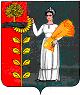 ПОСТАНОВЛЕНИЕАдминистрации сельского поселения Богородицкий сельсовет Добринского муниципального района Липецкой области Российской Федерации 03.04.2015 г.			ж. д. ст. Плавица				№ 38/1Об утверждении отчета об исполнении местного бюджета за первый квартал 2015 годаВ соответствии с Положением «О бюджетном процессе сельского поселения Богородицкий сельсовет» утвержденное решением сессии Совета депутатов сельского поселения Богородицкий сельсовет от 20.12.2010г. №50-рс., Уставом сельского поселения Богородицкий сельсоветПОСТАНОВЛЯЮ:Утвердить отчет об исполнении местного бюджета за первый квартал 2014 года по доходам в сумме 2163011 рублей 84 копейки, по расходам в сумме 2402178 рублей 12 копеек с превышением доходов над расходами в сумме 239166 рублей 28 копеек в следующем составе:отчет о поступлениях доходов местного бюджета за первый квартал 2015 года по форме КФД 0503317, отчет о расходах местного бюджета по ведомственной структуре расходов местного бюджета за первый квартал 2015 года по форме КФД 0503317, отчет об источниках финансирования дефицита местного бюджета за 1 квартал 2015 года согласно форме КФД 0503317 (прилагается);Контроль за исполнением настоящего постановления оставляю за собой.Глава администрациисельского поселения Богородицкий сельсовет					А. И. Овчинников